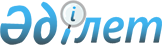 Об утверждении лимитов изъятия рыбных ресурсов и других водных животных с 1 июля 2022 года по 1 июля 2023 годаПриказ Министра экологии, геологии и природных ресурсов Республики Казахстан от 9 июня 2022 года № 208. Зарегистрирован в Министерстве юстиции Республики Казахстан 16 июня 2022 года № 28473.       В соответствии с подпунктом 55) пункта 1 статьи 9 Закона Республики Казахстан "Об охране, воспроизводстве и использовании животного мира", ПРИКАЗЫВАЮ:       1. Утвердить лимиты изъятия рыбных ресурсов и других водных животных с 1 июля 2022 года по 1 июля 2023 года, согласно приложению к настоящему приказу.      2. Комитету рыбного хозяйства мира Министерства экологии, геологии и природных ресурсов Республики Казахстан в установленном законодательством порядке обеспечить:      1) государственную регистрацию настоящего приказа в Министерстве юстиции Республики Казахстан;      2) размещение настоящего приказа на интернет-ресурсе Министерства экологии, геологии и природных ресурсов Республики Казахстан после его официального опубликования;      3) в течение десяти рабочих дней после государственной регистрации настоящего приказа представление в Департамент юридической службы Министерства экологии, геологии и природных ресурсов Республики Казахстан сведений об исполнении мероприятий, предусмотренных подпунктами 1) и 2) настоящего пункта.      3. Контроль за исполнением настоящего приказа возложить на курирующего вице-министра экологии, геологии и природных ресурсов Республики Казахстан.      4. Настоящий приказ вводится в действие по истечении десяти календарных дней после дня его первого официального опубликования. Лимиты изъятия рыбных ресурсов и других водных животных
с 1 июля 2022 года по 1 июля 2023 года       Сноска. Лимиты - в редакции приказа Министра экологии, геологии и природных ресурсов РК от 31.08.2022 № 592 (вводится в действие по истечении десяти календарных дней после дня его первого официального опубликования); с изменениями, внесенными приказом Министра экологии, геологии и природных ресурсов РК от 14.11.2022 № 699 (вводится в действие по истечении десяти календарных дней после дня его первого официального опубликования). Глава 1. Рыбохозяйственные водоемы международного и республиканского значения Параграф 1. Жайык-Каспийский бассейн      (в тоннах) Параграф 2. Озеро Балкаш и дельта реки Иле Параграф 3. Алакольская система озер Параграф 4. Водохранилище Капшагай на реке Иле Параграф 5. Водохранилище Буктырма на реке Ертис Параграф 6. Озеро Жайсан Параграф 7. Шульбинское водохранилище на реке Ертис Параграф 8. Усть-Каменогорское водохранилище на реке Ертис Параграф 9. Река Ертис в пределах Восточно-Казахстанской области Параграф 10. Аральское (Малое) море Параграф 11. Река Сырдария Параграф 12. Аральское (Большое) море Параграф 13. водохранилище Шардара на реке Сырдария Параграф 14. Река Есиль Параграф 15. Река Силеты Параграф 16. Река Тобол Параграф 17. Река Нура Параграф 18. Канал имени Каныша Сатпаева Глава 2. Рыбохозяйственные водоемы местного значения Параграф 1. Акмолинская область      Продолжение таблицы Параграф 2. Актюбинская область      Продолжение таблицы Параграф 3. Алматинская область Параграф 4. Восточно-Казахстанская область Параграф 5. Западно-Казахстанская область      Продолжение таблицы Параграф 6. Жамбылская область      Продолжение таблицы Параграф 7. Карагандинская область Параграф 8. Костанайская область      Продолжение таблицы Параграф 9. Кызылординская область      Продолжение таблицы Параграф 10. Северо-Казахстанская область      Продолжение таблицы Параграф 11. Павлодарская область      Продолжение таблицы Параграф 12. Улытауская область Параграф 13. Туркестанская область      Продолжение таблицы       Примечания:        * с учетом научно-исследовательских работ;       ** рыбохозяйственные водоемы местного значения с лимитом вылова рыбы, не превышающим 3 тонны;      *** квота вылова осетровых видов рыб для научно-исследовательского лова;      **** квота вылова осетровых видов рыб для воспроизводственных целей;      *****квота вылова для научно-исследовательского лова;      ******квота вылова для воспроизводственных целей и научно-исследовательского лова;      *******квота для воспроизводственных целей.© 2012. РГП на ПХВ «Институт законодательства и правовой информации Республики Казахстан» Министерства юстиции Республики Казахстан      Министр экологии, геологиии природных ресурсовРеспублики Казахстан       Министр экологии, геологиии природных ресурсовРеспублики Казахстан С. БрекешевУтверждены
приказом Министра экологии,
геологии и природных ресурсов
Республики Казахстан
от 9 июня 2022 года № 208Утверждены
приказом Министра экологии,
геологии и природных ресурсов
Республики Казахстан
от 9 июня 2022 года № 208№Виды рыб и других водных животныхНаименование водоемовНаименование водоемовНаименование водоемовНаименование водоемовНаименование водоемов№Виды рыб и других водных животныхРека Жайык с предустьевым пространством, включая буферную зону особо охраняемой природной территории"Ак-Жайык"Река Жайык с предустьевым пространством, включая буферную зону особо охраняемой природной территории"Ак-Жайык"Река Кигаш с предустьевым пространствомКаспийское мореВсего№Виды рыб и других водных животныхв пределахАтырауской областив пределах Западно-Казахстанской областиРека Кигаш с предустьевым пространствомКаспийское мореВсего12345671Осетровые, в том числе:2,01---2,012Белуга0,5***---2,013Русский осетр0,3***---2,014Севрюга1,0***---2,015Шип0,2***---2,016Стерлядь0,01***---2,017Осетровые, в том числе:4,63---4,638Белуга1,8****---4,639Севрюга2,09****---4,6310Русский осетр0,6****---4,6311Шип0,06****---4,6312Стерлядь0,08****---4,6313Крупный частик, в том числе:884,4180,281032,4714071,05988,16914Судак274,8220,03*****33,791771,01079,64315Сазан247,10,12*****123,6991569,01939,91916Жерех361,3760,04*****10,601670,01042,01717Сом0,4*****0,07*****503,842494,0998,31218Щука0,4*****360,538367,0727,93819Берш0,12*****0,02*****--0,1420Толстолобик0,2*****---0,221Кутум---200,0200,022Мелкий частик, туводные и култучные:3680,4060,352919,9213198,09798,67723Вобла733,794-605,4671285,02624,26124Лещ2611,1990,08*****1395,2951193,05199,57425Карась291,358-720,298188,01199,65626Окунь--34,5285,0119,5227Линь--16,383-16,38328Красноперка--76,35986,0162,35929Густера-0,12*****71,59994,0165,71930Синец-0,06*****--0,0631Чехонь44,0550,09*****-160,0204,14532Белоглазка---107,0107,033Кильки, в том числе:---8400,08400,034Обыкновенная---5100,05100,035Анчоусовидная---3300,03300,036Сельди, в том числе:---520,0520,037Каспийский пузанок---101,0101,038Большеглазый пузанок---270,0270,039Круглоголовый пузанок---149,0149,040Кефаль3,0*--1900,01903,041Итого*4574,4640,633952,39218089,026616,486№Виды рыбВсего, тоннВсего, тоннВсего, тонн№Виды рыбОзеро БалкашРека ИлеВодоемы дельты реки Иле123451Лещ5847,02,097,362Судак677,03,599,13Жерех285,05,412,964Вобла329,02,9219,15Сом352,02,1413,066Берш120,00,8517,57Сазан372,07,7625,228Карась159,01,5214,329Белый амур-2,474,3010Змееголов130,01,8312,8911Итого*8271,030,57135,81№Виды рыбВсего, тоннВсего, тоннВсего, тонн№Виды рыбОзеро АлакольОзеро КошкаркольОзеро Сасыкколь123451Лещ55,317,6128,42Окунь115,816,033,73Карась40,722,7172,24Судак24,112,543,65Плотва-6,313,46Сазан59,338,368,57Итого*295,2113,4459,8№Виды рыбВсего, тонн1231Лещ724,22Судак61,53Сазан40,44Жерех41,35Сом46,86Толстолобик38,97Белый амур21,58Вобла76,89Карась23,310Змееголов46,411Итого*1121,1№Виды рыбВсего, тонн1231Лещ1275,02Плотва276,03Окунь247,04Судак291,05Щука174,06Рипус330,07Пелядь57,08Карась30,09Сазан0,1******10Язь0,1******11Линь0,1******12Итого*2680,3№Виды рыбВсего, тонн1231Лещ4594,02Плотва247,03Окунь369,04Судак1228,05Щука380,06Язь8,07Карась44,08Сазан0,2*****9Налим0,05*****10Линь0,05*****11Итого*6870,3№Виды рыбВсего, тонн1231Лещ145,02Судак47,03Плотва153,04Окунь131,05Карась4,06Сазан0,04******7Щука0,02******8Итого*480,06№Виды рыбВсего, тонн1231Лещ5,652Плотва8,963Окунь11,774Рипус9,345Судак0,01*****6Щука0,01*****7Карась0,01*****8Пелядь0,5******9Итого*36,25№Виды рыбВсего, тонн1231Лещ15,92Окунь8,03Плотва15,04Карась0,04******5Судак0,05******6Линь0,02******7Стерлядь0,05******8Итого*39,06№Виды рыбВсего, тонн1231Щука41,932Лещ2731,543Жерех179,534Сазан164,425Чехонь154,236Плотва2275,917Судак1106,168Камбала0,2*****9Белоглазка0,2*****10Белый амур0,2*****11Белый толстолобик20,2712Красноперка115,0713Сом51,4414Змееголов60,4315Шемая22,4416Итого*6923,97№Виды рыбВсего, тоннВсего, тонн№Виды рыбВ пределах  Кызылординской областиВ пределах  Туркестанской области12341Сазан0,82511,732Лещ2,56815,873Плотва1,4441,814Судак1,3125,595Жерех0,768,626Чехонь-18,897Карась-31,148Толстолобик-7,109Сом-9,3010Итого*6,903170,05№Виды рыб и других водных животныхВсего, тоннВсего, тонн№Виды рыб и других водных животныхв пределах Актюбинской областив пределах Кызылординской области12341Цисты артемии177,3214,682Итого*177,3214,68№Виды рыбВсего, тонн1231Карась536,122Сазан175,423Жерех158,784Лещ127,345Сом88,136Толстолобик95,657Судак583,948Плотва236,749Чехонь129,3510Итого*2131,47№Виды рыбВсего, тоннВсего, тоннВсего, тонн№Виды рыбв пределах Акмолинской областив пределах Северо-Казахстанской областив пределах Карагандинской области123451Щука3,4823,1300,102*****2Плотва1,7432,0540,015*****3Окунь1,3992,3320,012*****4Лещ1,1692,3860,010*****5Линь0,5490,4210,010*****6Судак-0,808-7 Налим -0,633-8Итого*8,34211,7640,149№Виды рыбВсего, тоннВсего, тоннВсего, тонн№Виды рыбв пределах Акмолинской областив пределах Северо-Казахстанской  областив пределах Павлодарской области123451Щука1,221,00,142Плотва1,180,850,213Окунь2,31,70,114Лещ1,080,580,115Линь1,74-0,246Карп-0,710,117Карась-0,660,118Итого*7,525,51,03№Виды рыбВсего, тонн1231Плотва2,382Лещ3,623Окунь3,744Щука4,535Итого*14,27№Виды рыбВсего, тоннВсего, тонн№Виды рыбв пределах Акмолинской областив пределах Карагандинской области12341Карась3,52,42 Карп 1,01,23 Плотва 1,71,84 Лещ 3,43,25 Линь 0,10,46 Щука 8,47,37 Окунь 3,76,08 Судак 0,40,49Итого*22,222,7№Виды рыбВсего, тоннВсего, тонн№Виды рыбв пределах Павлодарской областив пределах Карагандинской области12341Лещ19,67524,8532Плотва16,17020,4263Окунь14,24117,9894Карась7,0458,8995Щука24,93931,5046Линь0,0440,056*****7 Судак 0,5960,7528 Рипус 0,022*****0,028*****9 Сазан 0,022*****0,028*****10Итого*82,754104,535№ВодоемыВсего, тоннВиды рыб и других водных животныхВиды рыб и других водных животныхВиды рыб и других водных животныхВиды рыб и других водных животных№ВодоемыВсего, тоннкарасьлещкарп (сазан)сиговые12345671Озеро Жарсор38,62Озеро Коржынколь4,092,463Озеро Шолак19,44,46,30,64Озеро Коктал17,63,75,315озеро Шалкар52,51520,20,806Озеро Итемген7,07,07Озеро Барсен5,01,50,58Озеро Алаколь5,04,49Пруд Арлан3,23,210Озеро Шошкалы7,57,511Пруд Фроловский3,52,0-0,80,712Озеро Кожаколь14,012,013Озеро Караколь6,06,014Озеро Мамай5,05,015озеро Калмакколь4,04,0--16Озеро Жаркол3,51,517Озеро Айдабол31,03,020,018Озеро Карагайчик3,02,0119Озеро Садырбай3,610,6--20Озеро Владимирское55---21Озеро Биртабан3,20,60,70,2-22Озеро Майбалык23737,023Кояндинское водохранилище13,84,26,00,624Озеро Балыктыколь3,32-0,325Астанинское (Вячеславское) водохранилище11,6-1,21,0-26Чаглинское водохранилище42,2-8,54,0-27Озеро Ащисор37,328Озеро Малдыбай12,129Озеро Жамантуз37,430Озеро Туздыколь24,7----31Озеро Карасор49,1----32Озеро Тузащы11,1----33Прочие водоемы**115,7672,543,596,50,534Итого*623,0517449,8931,222,8Виды рыб и других водных животныхВиды рыб и других водных животныхВиды рыб и других водных животныхВиды рыб и других водных животныхВиды рыб и других водных животныхВиды рыб и других водных животныхВиды рыб и других водных животныхВиды рыб и других водных животныхщукаокуньплотвалиньсудакРакгаммарусЦисты артемии8910111213141538,61,530,12,12,21,90,21,72,21,92,20,31,05,33,62,70,24,71,01,50,50,30,3------2,0-------2,05,03,00,70,20,3-0,8---------0,40,50,3-0,5-222--12----0,50,30,2--3,02,01,8-2,67,77,26,8-8-37,312,137,4-----24,7-----49,1-----11,18,577,135,338,30,30,42,6-39,7733,5325,5613,419,60,42,6210,3№ВодоемыВсего, тоннВиды рыб и других водных животныхВиды рыб и других водных животныхВиды рыб и других водных животныхВиды рыб и других водных животныхВиды рыб и других водных животных№ВодоемыВсего, тоннракщукалещкарасьсазан123456781Река Хобда4,9-1,00,60,62Река Уил3,8-0,51,20,33Река Орь4,4-0,30,40,40,34Актюбинское водохранилище52,00,70,610,625,73,05Водохранилища Ойсылкара6,7-1,1---6Озеро Шалкар (Шалкарский район)8,11,2--4,21,37Озеро Большой Жаланаш10,7-1,11,41,43,38Пруд БАМ0,9-0,10,10,20,19Саздинское водохранилище2,8-0,71,3-10Озеро Байтакколь31,4-10,90,85,09,311Озеро Кармакколь21,1-4,30,93,98,612Река Темир2,3-0,40,30,3-13Озеро Кармакколь (Мамыр)7,9-1,70,30,73,314Река Илек2,0-0,30,30,3-15Река Улькаяк0,4----0,416Река Телькара4,2-0,80,40,30,317Река Киыл1,7-0,4-0,4-18Река Кара Хобда7,67-0,5---19Река Кайракты2,15-----20Река Сары Хобда5,66-0,720,19--21Река Таниберген1,89-----22Итого*182,671,925,4216,2945,930,2Виды рыб и других водных животныхВиды рыб и других водных животныхВиды рыб и других водных животныхВиды рыб и других водных животныхВиды рыб и других водных животныхВиды рыб и других водных животныхВиды рыб и других водных животныхВиды рыб и других водных животныхязьплотвакрасноперкалиньсомокуньсудакгустера9101112131415160,40,70,7-0,9--0,60,8--0,4--0,51,10,7--0,7--1,45,5---2,52,01,61,5---2,5-----1,4--1,11,2--1,2--0,1-0,2-0,1--0,30,2-0,1-0,2--0,70,7---4,0--0,70,8---1,9---0,3-0,30,30,4--0,30,2-0,4-1,0--0,20,3-0,3-0,3------0,30,3-0,3-1,5--0,3-0,3-0,3--1,282,740,441,68-0,87-0,160,371,31---0,47--0,530,841,591,060,450,28--0,120,251,180,060,28--9,818,944,715,40,7521,22,00,16№ВодоемыВсего, тоннВиды рыб и других водных животныхВиды рыб и других водных животныхВиды рыб и других водных животныхВиды рыб и других водных животныхВиды рыб и других водных животныхВиды рыб и других водных животныхВиды рыб и других водных животныхВиды рыб и других водных животныхВиды рыб и других водных животныхВиды рыб и других водных животных№ВодоемыВсего, тоннлещжерехкарасьсазанвобласомсудактолстолобикбелый амурзмееголов123456789101112131Озеро Михайловское13,0141,5420,7380,5041,9350,6241,2721,4551,5361,1852,2232Озеро Целинное0,078--0,078-------3Озеро Бестерековское0,034--0,034-------4Озеро Агабек2,1360,1260,059-0,378-0,194---1,3795Итого*15,2621,6680,7970,6162,3130,6241,4661,4551,5361,1853,602№ВодоемыВсего, тоннВиды рыб и других водных животныхВиды рыб и других водных животныхВиды рыб и других водных животныхВиды рыб и других водных животныхВиды рыб и других водных животныхВиды рыб и других водных животных№ВодоемыВсего, тоннКарасьПлотваОкуньЛиньЛещЩука1234567891Пруд на реке Карасу1,360,5860,4190,355---2Пруд на реке Песчанка0,1560,0890,067----3Пруд на реке Тугулька0,3680,1360,232----4Озеро Малое Мариновское0,0440,0130,020,011---5Озеро Казнаковское1,2090,2810,0870,2730,0670,0110,496Итого*3,1371,1050,8250,6390,0670,0110,49№ВодоемыВсего, тоннВиды рыб и других водных животныхВиды рыб и других водных животныхВиды рыб и других водных животныхВиды рыб и других водных животныхВиды рыб и других водных животныхВиды рыб и других водных животныхВиды рыб и других водных животных№ВодоемыВсего, тоннсудакчехоньщукаязькрасноперкалещПлотва123456789101Река Кушум26,570,140,633,090,133,061,122,162Битикское водохранилище31,50,562,017,870,320,982,932,273Река Грачи 13,28----0,860,220,424Река Грачи 21,950,050,050,050,720,20,315Донгелекское водохранилище25,680,271,433,93-3,672,783,256Кировское водохранилище30,11,271,122,53-1,983,440,397Река Большой Узень20,980,31-1,180,311,590,661,28Река Малый Узень11,44--0,97-1,38-2,269Пятимарское водохранилище22,81--0,66-7,150,832,9410Река Утва10,84----5,781,1811Река Деркул0,59----0,1212Старица Бородиновская2,72----0,470,250,3113Река Барбастау0,58--0,120,060,0914водохранилище на реке Солянка2,11--0,52-0,870,350,0415Река Солянка2,2090,174-0,13-0,120,060,2116Озеро Сарышыганак17,42--6,07----17Аксуатский карьер0,473-0,02-0,020,050,010,1518Итого*211,2522,7745,2627,070,8928,812,9417,09Виды рыб и других водных животныхВиды рыб и других водных животныхВиды рыб и других водных животныхВиды рыб и других водных животныхВиды рыб и других водных животныхВиды рыб и других водных животныхВиды рыб и других водных животныхВиды рыб и других водных животныхВиды рыб и других водных животныхВиды рыб и других водных животныхкарась серебряныйКарась золотойлиньсинецокуньжерехкарп (сазан)густерасомрак111213141516171819200,360,160,180,121,251,29-0,780,8611,240,14---4,421,61-1,72-6,67----0,180,43-0,021,15--0,150,05-0,03--0,090,25-0,180,250,550,520,074,24-1,671,071,82,63--0,22,953,12--2,218,260,88--1,1-1,270,221,36-10,90,56------0,10,975,20,320,56--0,960,42-0,421,636,920,75-1,990,09--0,090,96--0,220,25-----1,52--0,09--0,050,03--0,25---0,06---------0,3----0,030,19--0,630,05-0,3640,091-0,194,3---2,72-0,23--4,10,05---0,06----0,11312,131,122,992,6613,3912,380,8646,3719,155,423№ВодоемыВсего, тоннВиды рыб и других водных животныхВиды рыб и других водных животныхВиды рыб и других водных животныхВиды рыб и других водных животных№ВодоемыВсего, тоннлещкарп (сазан)судаккрасноперка12345671Озеро Кіші Ақкөл1,9520,0922Озеро Кіші Қамқалы5,6340,8780,7880,6983Озеро Қаракөл62,3785,27416,4458,2854Озеро Сапарқұл0,20,15Озеро Майбұлақ0,6010,4946Озеро Болатбек7,2583,5017Озеро Каскад Кайнар0,560,248Озеро Сенгирбай-13,6871,2130,6439Озеро Сенгирбай-20,4120,170,05210Озеро Сенгирбай-31,7610,5190,01811Озеро Бекнұр0,250,14812Озеро 5-ферма1,1950,2530,31813Озеро Ақермен-10,9150,1420,1214Теріс Ащыбұлақ20,7286,6212,4265,33715озеро Багара-20,7720,13416озеро Жасоркен0,5460,32917озеро Карасу0,4090,26818озеро Каратума1,2640,2510,45919Озеро Корейское0,50,3520озеро Сарыбалдак5,00,22,10,70,321Озеро Темирбек0,9230,2660,28122Озеро Торт ауыл0,50,23823озеро Юбилейное2,5050,2990,9220,39124Итого*119,9513,77630,4497,53110,507Виды рыб и других водных животныхВиды рыб и других водных животныхВиды рыб и других водных животныхВиды рыб и других водных животныхВиды рыб и других водных животныхВиды рыб и других водных животныхВиды рыб и других водных животныхзмееголовкарасьбелый толстолобикракщукачехоньБелый амур8910111213141,8591,0942,17618,7213,6540,070,030,1071,0030,751,0011,0030,20,120,7881,0430,1480,0420,1580,110,3490,6070,1030,1410,110,3730,1580,1360,1320,2273,3273,0170,1160,1460,2120,1640,2170,1410,3530,2010,050,10,4010,50,7990,2550,1210,1950,0670,4990,39423,4819,8211,7723,01716,2941,0012,301№ВодоемВсего, тоннВиды рыб и других водных животныхВиды рыб и других водных животныхВиды рыб и других водных животныхВиды рыб и других водных животныхВиды рыб и других водных животныхВиды рыб и других водных животныхВиды рыб и других водных животныхВиды рыб и других водных животныхВиды рыб и других водных животныхВиды рыб и других водных животныхВиды рыб и других водных животных№ВодоемВсего, тоннлиньщукалещкарп (сазан)судаккарасьплотваокуньязьсиговыерак12345678910111213141Водохранилище Шерубай-Нуринское17,34,71,04,82,14,72Водохранилище Самаркандское50,01,620,30,53,020,92,11,63Озеро Балыктыколь14,47,27,24Водохранилище Интумакское18,40,82,31,01,08,82,22,35Водохранилище Ишимское3,10,40,80,80,60,56Озеро Рудничное11,52,55,53,57Река Кульса11,511,58Водохранилище Ащисуйское5,82,10,31,80,90,79Водохранилище Саранское8,90,58,00,410Озеро Сасыкколь41,51,49,00,70,720,56,23,011Озеро Ботакара7,36,40,912Прочие водоемы**26,3950,13,020,0202,7000,19012,563,52,760,90,64513Итого*216,0950,59,7236,329,05,89107,9617,619,960,97,21,045№ВодоемыВсего, тоннВиды рыб и других водных животныхВиды рыб и других водных животныхВиды рыб и других водных животныхВиды рыб и других водных животных№ВодоемыВсего, тоннкарасьсиговыеплотващука12345671Озеро Жаман12,14,0-1,15,02Водохранилище Желкуарское20,02,0-3,04,03Озеро Саз5,0--4река Карасу4,70,7--2,05водохранилилще Акжар4,30,7--0,36Озеро Аксуат5,615,61--7Верхне-Тобольское водохранилище360,5-20,050,140,18Каратомарское водохранилище245,3-20,020,030,39озеро Тентексор (Тыныксор)40,0----10озеро Карасор37,0----11урочище Карасор16,0----12озеро Тузколь10,0----13Озеро Камышовое (Лебяжье)8,04,0--3,014Озеро Лебяжье3,03,0---15озеро Талы63,01,0-30,02,016озеро Бидаик (Солдатское)4,00,5-0,51,017озеро Шийли10,010,0---18озеро Бикень5,0-0,50,519озера Колесниково3,52,520пруд Солянка10,01,03,04,021протока урочища Алаколь22,50,26,05,522Шортанды16,40,12,05,523реки Улькаяк23,60,36,58,524озеро Сарыозен21,20,24,59,025озеро Шумекты5,21,00,21,526реки Торгай (Акиин)9,51,0--2,027Плотина № 33,03,0-28озеро Сабынколь7,51,5-3,03,029Кызыл-Жарское водохранилище48,51,0-13,016,030озеро Таксор111,0-3,04,031озеро Валерьяновская балка7,51,0-2,02,032озеро Калкаманколь (Кочковатое)6,01,0-3,02,033озеро Каракамыс4,04,0---34озеро Зоново3,50,51,00,50,535озеро Алаколь (Мокрое)5,53,50,50,836озеро Алаколь77,037озеро Шошкалы5,23,00,21,038реки Убаган4,02,01,039озеро Улыколь3,03,040озеро Жаркаин5,03,02,041озеро Бабье9,07,00,51,042озеро Сарыоба3,01,02,043озеро Коняево3,51,044озеро Алтыбай3,03,045озеро Сулуколь13,03,0-5,046озеро Мурзаколь13,03,0-5,047озера Речное22,04,0-4,04,048озеро Мазарево4,041,5--0,5249озеро Сарыколь8,06,0--2,050Прочие водоемы**56,5540,251,21,43,351Итого*1221,2141,0643,2168,5169,32Виды рыб и других водных животныхВиды рыб и других водных животныхВиды рыб и других водных животныхВиды рыб и других водных животныхВиды рыб и других водных животныхВиды рыб и других водных животныхВиды рыб и других водных животныхВиды рыб и других водных животныхокуньлиньлещкарпсудакдлиннополый ракцисты артемииязь891011121314152,0-------6,01,02,02,0---------5,0----2,0--0,8----2,5-------70,0-40,220,0120,1-50,0-30,015,080,0------40,0-------37,0-------16,0-------10,0-1,0---------------30,0------1,01,0-------------0,50,53--1,0----2,0---5,05,00,5---0,35,03,00,5-0,31,06,00,5-0,50,30,40,46,0-0,40,30,50,5-1,5----0,5--6,0--------------------1,00,516,01,0-----3,0-----2,0-0,5---------0,50,5----0,50,2--------0,50,5----1,0------------0,5--------2,5--------5-5-6,04,0-0,70,610,71--2,41,30,56,2-185,810,01114,270,91200,18,9108,01,2№ВодоемыВсего, тоннВиды рыб и других водных животныхВиды рыб и других водных животныхВиды рыб и других водных животныхВиды рыб и других водных животныхВиды рыб и других водных животныхВиды рыб и других водных животных№ВодоемыВсего, тоннСазанЛещПлотваЩукаСудакЖерех1234567891озеро Жаланаш43,341,11510,216,13,055,4452,052озеро Камбаш339,18110,23765,53777,08120,91789,2139,8333Озеро Карашалан89,8347,54814,96823,8158,06211,633,2154озеро Лайколь81,521,30516,8417,2355,4124,562,465озеро Макпалколь4,1040,110,911,520,3120,520,216озеро Райым8,7712,6420,4331,4550,9430,5327озеро Котанколь39,26410,027,9086,3673,9373,8268озеро Куандария24,0585,6342,5951,8222,2920,9599озеро Караколь6,5711,4830,9011,2540,72610озеро Акколь8,7043,1841,0430,7770,72411Озеро Мариям № 110,5871,4332,7171,4930,8920,4860,31112озеро Отебас4,6481,00,5290,9750,340,28613Озеро Жанай № 13,1640,3720,5080,3420,440,16714озеро Жаманколь3,3950,150,9950,780,090,1450,07515озеро Байбише3,380,1650,7150,5750,1850,050,36516озеро Бутбасай7,5851,1151,052,4150,1450,550,18517озеро Майлыозек-Куандария7,0950,0951,5951,4250,060,060,08518озеро Караколь3,840,0650,780,810,0450,030,05519озеро Караузяк № 2 участок3,5760,880,20,89520озеро Жанадария3,8650,3250,680,540,1050,2150,121озеро Сорколь6,842,521,42522озеро  Улкен-Барша4,8550,4750,3750,220,2850,3750,34523озеро Ханкожа9,2872,28824озеро Нансай3,130,6780,91225Прочие водоемы**70,2718,3088,87410,6795,021,651,98226Итого*790,86560,859140,353169,48757,693139,71422,256Виды рыб и других водных животныхВиды рыб и других водных животныхВиды рыб и других водных животныхВиды рыб и других водных животныхВиды рыб и других водных животныхВиды рыб и других водных животныхВиды рыб и других водных животныхВиды рыб и других водных животныхВиды рыб и других водных животныхВиды рыб и других водных животныхЧехоньЗмееголовКрасноперкаОкуньСомКараськарась серебряныйбелый амурязьбелый толстолобик101112131415161718191,021,1151,051,250,420,5259,9088,93712,64827,2814,9822,6071,8951,997,3463,6215,7442,913,433,663,180,370,160,1160,130,110,1160,051,8890,8777,2060,7432,1374,0623,8140,5971,610,4590,6860,2730,0581,50,4020,5471,5150,7910,2030,3870,9280,2220,3710,7420,180,280,380,20,120,4750,410,1350,1850,120,6950,3450,1950,110,210,0550,5150,810,081,2050,0951,4650,060,060,430,0550,640,0650,7850,0350,0450,6011,00,2150,3850,430,440,260,172,3250,570,2250,3850,470,2850,380,4450,210,382,5560,8953,5480,471,071,0356,2125,8041,0861,1688,8141,5213,2050,874,04319,25928,54343,41838,5797,60344,9971,5215,2361,0810,267№ВодоемыВсего, тоннВиды рыб и водных животныхВиды рыб и водных животныхВиды рыб и водных животныхВиды рыб и водных животных№ВодоемыВсего, тоннКарасьЛещкарпсиговые12345671озеро Баян15,012,0--3,02озеро Жаксы-Жалгызтау28,0-4,0-12,03озеро Копа3,03,0---4озеро Куспек5,52,0-0,53,05озеро Барчинское3,02,0-0,50,56озеро Жетыколь5,15,1---7озеро Косколь Малый10,010,0---8озеро Киши -Карой20,3----9озеро Балыкты Малые15,010,0---10озеро Долгое Большое4,04,0---11озеро Шаглы-Тенгиз48,034,02,0--12озеро Жалтырь10,010,0---13озеро Калдарь9,07,0--2,014озеро Тарангул Большой63,012,015,08,015озеро Башкирское3,51,0--2,516озеро Горькое (Большое)3,50,5--3,017озеро Питное16,50,5--15,018озеро Пасынки15,5----19озеро Соленое19,8----20озеро Утиное3,52,0-1,00-21озеро Великое3,082,0--1,0822озеро Байсал3,153,0--0,1523озеро Никульское4,04,0---24озеро Крутое3,31,0---25озеро Лебеденок5,75,7---26озеро Новое3,03,0---27озеро Плоское (Домашнее)6,06,0---28озеро Стерхово3,253,0-0,05-29озеро Сумное3,53,5---30озеро Чалково3,82,0--1,831озеро Горькое3,02,0--1,032озеро Жарколь5,03,0--2,033озеро Окунево3,02,0---34озеро Рыбное (Воскресеновка)4,24,0---35озеро Половинное13,010,0--3,036озеро Биесоган6,06,0---37озеро Калмакколь12,012,0---38озеро Улыколь35,012,0-4,0-39озеро Аксуат4,03,0--1,040озеро Придворное3,03,0---41озеро Косколь Малый (район Шал акына)3,52,5---42Пойма реки Ишим43,3523,23,96--43Прочие водоемы**173,38154,94,903,4844Итого*648,41385,924,9618,9554,51Виды рыб и водных животныхВиды рыб и водных животныхВиды рыб и водных животныхВиды рыб и водных животныхВиды рыб и водных животныхВиды рыб и водных животныхВиды рыб и водных животныхВиды рыб и водных животныхщукаокуньлиньсудакплотваязьгаммарусЦисты артемии89101112131415--------1,05,0--6,0--------------------------------------------------20,3-5,0-------------4,08,0----------------------10,04,05,06,03,0---------------0,50,5-------------15,5-------19,8-0,5-----------------------------------2,3-------------------------0,2---------------------------------------0,50,5-------0,2-----------------------------7,06,0--6,0-------------------1,0-------3,976,6600,54,560,5--4,23,00,751,550,6-32,3739,165,956,521,110,52,955,6№ВодоемыВсего, тоннВиды рыб и других водных животныхВиды рыб и других водных животныхВиды рыб и других водных животныхВиды рыб и других водных животных№ВодоемыВсего, тоннналимлещсудакплотва12345671Затон Карбышевский2,610,010,720,10,422Озеро Басколь0,768-3Озеро Жургенбай0,584-0,10,020,0994Протока Старый Иртыш1,24-0,2950,1460,2445Озеро Песчаное1,276-0,2466Протока Окуневка8,44-1,050,662,6087Озеро Кривое0,982--0,1968Озеро Ащиколь6,4-0,90,59Водохранилище ГРЭС-17,623-2,372-5,25110Водохранилище ГРЭС-266,481---52,59011Затон Башмачный0,736-0,136-0,18412Озеро Тяпка0,387-0,141-0,0413Протока Белая (Майский район)0,168---14Протока Черная (район Теренколь)0,161---0,16115Речка Белая (Копь)0,013---0,01316Речка Лапа0,094---0,09417Речка Долгая0,092-0,09218Озеро Шарбакты85,0----19Озеро Ащытакыр17,0----20Озеро Борли39,0----21Озеро Жамантуз (Аккулинский район)3,0----22Озеро Казы19,0----23Озеро Калатуз86,0----24Озеро Жамантуз (Актогайский район)33,0----25Озеро Кызылтуз (Аккулинский район)11,0----26Озеро Сейтень90,0----27Озеро Туз (Баянаульский район)20,0----28Озеро Туз (Аккулинский район)54,0----29Озеро Айдарша5,0----30Озеро Бура59,0----31Озеро Кабантакыр65,0----32Озеро Мыншункыр28,0----33Озеро Бастуз39,0----34Озеро Калча59,0----35Озеро Аксор10,0----36Озеро Клаксор25,0----37Озеро Балказы42,0----38Озеро Табалгасор6,0----39Озеро Карасук39,0----40Озеро Балкашсор9,0----41Озеро Саубайсор11,0----42Итого*952,0550,015,7141,42662,238Виды рыб и других водных животныхВиды рыб и других водных животныхВиды рыб и других водных животныхВиды рыб и других водных животныхВиды рыб и других водных животныхВиды рыб и других водных животныхВиды рыб и других водных животныхокуньщукаязькарп (сазан)линькарасьцисты артемии8910111213140,470,280,170,050,230,16-0,1240,0990,1040,441-0,0460,1410,0450,010,0640,059-0,2740,2350,046----0,32--0,3140,396-3,0650,7910,266-0,4540,1620,0690,101-1,11,70,91,3--------13,891------0,416------0,206------0,168------------------------------------85,0------17,0------39,0------3,0------19,0------86,0------33,0------11,0------90,0------20,0------54,0------5,0------59,0------65,0------28,0------39,0------59,0------10,0------25,0------42,0------6,0------39,0------9,0------11,020,5341,7080,5272,1781,2632,457854,0№ВодоемыВсего, тоннВиды рыб и других водных животныхВиды рыб и других водных животныхВиды рыб и других водных животныхВиды рыб и других водных животныхВиды рыб и других водных животныхВиды рыб и других водных животныхВиды рыб и других водных животныхВиды рыб и других водных животных№ВодоемыВсего, тоннщукакарп (сазан)карасьплотваокуньязьзмееголоврак12345678910111Водохранилище Кенгирское22,78,88,71,91,50,31,52Водохранилище Бидаикское3,70,41,60,60,40,73Водохранилище Жездинское3,60,62,50,54Плотина Кумшик12,5312,535Река Сарысу3,81,80,60,50,40,30,26прочие водоемы**4,940,50,822,20,8600,260,37Итого51,272,710,8228,033,7602,460,70,52,3№ВодоемыВсего, тоннВиды рыб и других водных животныхВиды рыб и других водных животныхВиды рыб и других водных животныхВиды рыб и других водных животных№ВодоемыВсего, тоннлещкарп (сазан)судакжерех12345671Бугуньское водохранилище30,4611,751,451,561,312Водохранилища Коксарай548,99553,265145,21119,5511,1153Шошкакольская система озер21,593,521,352,321,654Прочие водоемы**2,6530,810,5675Итого*603,69869,345148,577123,4314,075Виды рыб и других водных животныхВиды рыб и других водных животныхВиды рыб и других водных животныхВиды рыб и других водных животныхВиды рыб и других водных животныхВиды рыб и других водных животныхВиды рыб и других водных животныхплотвазмееголовкарасьбелый толстолобиксомщукачехонь8910111213145,852,852,641,431,6259,8512,73128,61518,662,114,464,132,050,4490,7070,1268,25920,747135,5051,431,622,0518,66